แบบฟอร์มรายงานการเงินฉบับสมบูรณ์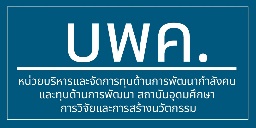 ชื่อโครงการ …………………………………………………………………………………………………………………………………………………………………………………………รหัสสัญญา …………………………หัวหน้าโครงการ …………………………………………………………………………. สังกัด ……………………………………………………………………………………………ระยะเวลาดำเนินการ ……… ปี ตั้งแต่วันที่ …………………………………ถึง ……………………………… งบประมาณรวมตลอดโครงการ …………………………………………. บาทรวมเป็นเงินคงเหลือที่ต้องส่งคืนต่อแหล่งทุน จำนวน................................บาท ดอกเบี้ย จำนวน.......................................บาทประเภทงบประมาณรายรับรายรับรายรับรายรับรายจ่ายรายจ่ายรายจ่ายคงเหลือจ่ายจากเงินที่ได้รับแล้ว(4)-(7)ประเภทงบประมาณงวดที่ 1(1)งวดที่ 2(2)งวดที่ 3(3)รวมรายรับ(1)+(2)+(3)=(4)ค่าใช้จ่ายสะสมก่อนหน้า(5)ค่าใช้จ่ายจริงในงวดนี้(6)รวมรายจ่ายจริง(5) + (6) = (7)คงเหลือจ่ายจากเงินที่ได้รับแล้ว(4)-(7)หมวดงบบุคลากร1.1 ค่าจ้างบุคลากรวิจัย หมวดค่าตอบแทนหมวดค่าใช้จ่ายค่าวัสดุค่าใช้สอยหมวดครุภัณฑ์ค่าธรรมเนียมอุดหนุนสถาบันรวมงบประมาณ